               dhanpal.363964@2freemail.com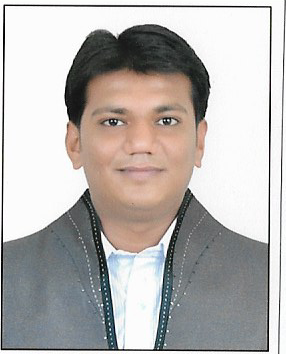 Pursue a career that provides an avenue to innovate and apply skills for the growth of self and the organization. Given an opportunity to serve your esteem organization, I assure to perform in the most efficient manner. Work Experience  1. Havmor Restaurant Pvt. Ltd. [Central Kitchen]  I am pursuing my work at Havmor Restaurant Pvt. Ltd. as a Account Assistant at Central Kitchen branch.Duration: Enabled service from June‐2014 to Feb 2017Work in SAP. (knowledge of SD user, PP user, MM user, and MGR user)Responsibilities: − Preparing the Bill. − Administrative work − Supervision 2. High court Advocate Office [Kaushal Pandya] I have worked at Advocate office of a High court Advocate [Kaushal Pandya] as a Clerk. Duration: Service from July‐2013 to April 2014. Responsibilities: − Administration work − Accounting work and Typing work − Keep the knowledge of each running and upcoming case in High Court. − Keep and maintain the file of each case as per sequence. − Prepare the progress report of whole case coming in the office.    3. High court Advocate Office [Amit V. Thakkar] I have worked as a Clerk at Advocate office of a High court Advocate [Amit V. Thakkar].  Duration: Service from July‐2012 to June‐2013. Responsibilities: − Prepare the progress report of whole case coming in the office. − Keep and maintain the file of each case as per sequence. − Keep the knowledge of each running and upcoming case in High Court. − Accounting work and Typing work  4. Chartered Accountants, Gunvantlal J. Shah & Co. I have worked as an Audit Clerk at Chartered Accountants office of Gunvantlal J. Shah & Co.   Duration: From October‐2011 to July‐2012.  Responsibilities: To do the Audit of Different Organizations and I have done the Audit of like, − Trusts − Credit Societies − High Court        − Co‐operative Banks, Schools. Projects  1. Kotak Mahindra Bank [Maninagar Branch, Ahmedabad] I have completed the 15 days Project in Kotak Mahindra Bank [Maninagar Branch, Ahmedabad] related to Loan and Documents verification. 		 	 	 	 	 	 	 Duration: Held from 23rd May 2014 to 7th June 2014.  Training  1. National Institute of Finance Account [NIFA] I have taken the training of National Institute of Finance Account course which is based on National accounts fields. 	 		 	 	 	 	 	 	  Duration: Held from January 2009 to December 2011. Educational Qualification Passed S.S.C. Examination from Gujarat Secondary & Higher Secondary Education Board, Gandhinagar in March‐2007. Passed H.S.C. Examination from Gujarat Secondary & Higher Secondary Education Board, Gandhinagar in March‐2009. Passed T.Y. B.COM form Gujarat University in March‐2013. Computer Skills Tally MS‐office Internet knowledge Personal Information  Thanking you in anticipation,   	 	 	 	 	 	 	 	         Dhanpal Career Objective  Name 	 	 : Dhanpal  Date of Birth 	  : 11th November 1991 Marital Status 	  : Unmarried Nationality 	  : Indian Language Known   : English, Hindi, Gujarati.  